MAKALE TELİF HAKKI DEVİR FORMUBu belgenin imzalanması ile aşağıdaki koşullar kabul edilmiş sayılır:Makalenin telif hakkı değerlendirme sürecinde ve yayınlanması halinde Isparta Uygulamalı Bilimler Üniversitesi Ziraat Fakültesi Dergisi’ne devredilmiş ve Dergi makalenin yayınlanabilmesi konusunda yetkili kılınmıştır. Makalenin telif hakkından tüm yazarlar feragat eder, sorumluluğu üstlenir ve imza eder. Eserin telif hakları diğer tüm koşullarda (makalenin geri çekilmesi, yayına kabul edilmemesi gibi)  yazar(lar)ına iade edilir.Ziraat Fakültesi Dergisi, Etik İlkeler ve Yayın Politikası’nın tüm yazarlarca okunduğu beyan edilir.Dergide yayına sunulan eserin kısmen ve tamamen başka bir dergide yayınlanmadığını veya başka bir dergiye yayına sunulmak için değerlendirme süreci olmadığını ve başka bir dergiye yayınlanmak üzere gönderilmeyeceğini tüm yazarlar taahhüt eder.Makalenin yazılması, araştırmanın yapılması, verilerin analiz edilmesi aşamalarından tüm yazarların haberdar olduklarını, makale hakkındaki her türlü sorumluluğu kabul ettikleri ve yazarlar makaleye eşit oranda katkı sağlamış olduklarını beyan eder.Yazarlar eser ile ilgili herhangi bir çıkar çatışmasında olmadıklarını beyan ederler.Sunulan bu eser, yazar(lar)ca yapılmış özgün/orjinal bir araştırma makalesi olduğunu beyan ederler.Makale yazarları, bu makalede sunulan verilerin, bilgilerin ve dokümanların akademik ve etik kurallar çerçevesinde elde edildiğini, tüm bilgi, belge, değerlendirme ve sonuçlarının bilimsel etik ve ahlak kurallarına uygun olarak sunulduğunu beyan ederler.ESERİN YAZARLARI (Tüm yazarlarca imzalanması zorunludur): * Bu belge, bilgisayar ortamında doldurulduktan sonra çıktısı alınarak tüm yazarlar tarafından ıslak imza ile imzalanmalı ve taranarak PDF formatında online makale gönderisi sırasında ilgili yere yüklenmelidir. Eksik imza olması durumunda sorumluluk tüm yazarlara aittir. Yazar sayısı kadar tablo alanı genişletilebilir.SORUMLU YAZAR: 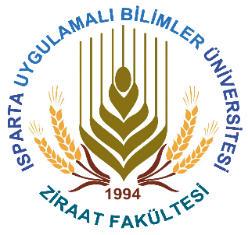 ZFD / JFAZİRAAT FAKÜLTESİ DERGİSİJournal of the Faculty of AgricultureZİRAAT FAKÜLTESİ DERGİSİJournal of the Faculty of AgricultureISSN: 1304-9984 / E-ISSN: 2687-3419 / Yayıncı: Isparta Uygulamalı Bilimler ÜniversitesiISSN: 1304-9984 / E-ISSN: 2687-3419 / Yayıncı: Isparta Uygulamalı Bilimler ÜniversitesiMakale BaşlığıTarih         Yazar Ad Soyad       E-posta       Tarih         İmzaTelefon:Faks:e-posta: